Приложение № 1к Инструкции по учетубланков строгой отчетностив организациях почтовой связигосударственной формы собственности Приднестровской Молдавской РеспубликиБланки строгой отчетности, используемые на предприятии почтовой связи:Форма 1. Квитанции в приеме посылок, ценных писем и бандеролей(Оборотная сторона квитанции ф. 1)Форма 5. Квитанции в приеме почтового перевода денежных средств(Оборотная сторона квитанции ф. 5)Форма № 47. Квитанции в приеме разного рода платы                                                       (Оборотная сторона квитанции ф. 47)Форма СП-2. Квитанция в приеме платы за подписку на газеты, журналы и книги           ПРИЛОЖЕНИЕ № 2           к Инструкции по учету           бланков строгой отчетности           в организациях почтовой связи           государственной формы собственности            Приднестровской Молдавской Республики_______________________________				Типовая форма № 1предприятие (организация) – грузоотправитель				Утверждена _______________________________ предприятие почтовой связи – грузополучатель    ПРИХОДНО – РАСХОДНАЯ НАКЛАДНАЯ №на бланки строгой отчетности«___»  ______________20____г.Кому отпущено ___________________________________________________________________________Через кого ________________________________________________________________________________По доверенности № _________________ от «____» ____________________20____г.Отпуск разрешил  _______________________      _______________________                                                                   (должность, подпись)                                           (расшифровка подписи)             Отпустил  ______________________________     _______________________                        (должность, подпись)			       (расшифровка подписи) Получил материально ответственное лицо  ____________________     ______________________                                                                                                 (должность, подпись)		   (расшифровка подписи) ПРИЛОЖЕНИЕ № 3  к Инструкции по учету бланков строгой отчетности           в организациях почтовой связи           государственной формы собственности            Приднестровской Молдавской Республики________________________________                предприятие почтовой связи                                          УТВЕРЖДЕНО                                     Руководитель предприятия почтовой связи
                                                      (организации)                                                   _______________________      _______________________                                                                                                     (ФИО, должность, подпись)                                          (расшифровка подписи)                                                                                 МП   «___» _______________________20______г.А К Тпроверки наличия бланков строгой отчетности«___» ________________________20______г.Проверкой установлено:Результат проверки:  недостача следующих номеров  _____________________________                                     излишек  следующих номеров ______________________________Члены комиссии: ______________________          _______________________                    (должность, подпись)                                                       (расшифровка подписи)             ______________________          _______________________                    (должность, подпись)                                                       (расшифровка подписи)             ______________________          _______________________                    (должность, подпись)                                                       (расшифровка подписи)              ПРИЛОЖЕНИЕ № 4 к Инструкции по учету бланков строгой отчетности           в организациях почтовой связи           государственной формы собственности           Приднестровской Молдавской Республики___________________________________________________________________________________________________________наименование предприятия почтовой связиКНИГАУЧЕТА БЛАНКОВ СТРОГОЙ ОТЧЕТНОСТИза 20____г.Наименование бланков строгой отчетности ___________________________________________________________ _____________________________________________________________________________и т.д. до конца на последней странице в правом углу  внизу печатается:В этой книге пронумеровано и прошнуровано _____________________________________ страниц                                                                                        (цифрами и прописью) МП			Руководитель предприятия почтовой связи                Главный (старший) бухгалтер__________________________	                                     __________________________                     (ФИО, подпись)                                                                                                             (ФИО, подпись)           «___»  ______________20____г.                                   «___»  ______________20____г ПРИЛОЖЕНИЕ № 5 к Инструкции по учету бланков строгой отчетности в организациях почтовой связи государственной формы собственности  Приднестровской Молдавской Республики___________________________________                                                               предприятие почтовой связи                                                                                                                Утверждено                                                                                  Руководитель предприятия почтовой связи                                                   _______________________      _______________________                                                                                                   (ФИО, должность, подпись)                             (расшифровка подписи)                                                                                 МП   «___» _______________________20______г.АКТо списании использованных бланков строгой отчетности«___» __________________ 20 ____ г.Произведена проверка использованных бланков строгой отчетности материально ответственным лицом __________________________________________________________                                                                                                      фамилия, и. о. (занимаемая должность)за ______________20 ____ г.                            месяцПроверкой установлено:Председатель комиссии         __________________          _________________     _________________(должность)			(подпись) 	          (расшифровка подписи)Члены комиссии: ______________________          ___________________     _____________________(должность)				(подпись) 		     (расшифровка подписи)______________________           ___________________     _____________________(должность)				(подпись) 		      (расшифровка подписи)«____» _______________ 20______ г.            ПРИЛОЖЕНИЕ № 6  к Инструкции по учету  бланков строгой отчетности            в организациях почтовой связи            государственной формы собственности            Приднестровской Молдавской РеспубликиЛИМИТНАЯ КАРТАна выданные квитанционные тетради и книжки, бланки строгой отчетностиКому:  ________________________________________________(наименование предприятия  почтовой связи, фамилия, _______________________________________________________и. о. материально ответственного лица)Начальник предприятия почтовой связи _______________________      _______________________            (ФИО, должность, подпись)                                    (расшифровка подписи)            МП   «___» _______________________20______г. ПРИЛОЖЕНИЕ № 7 к Инструкции по учету бланков строгой отчетности           в организациях почтовой связи           государственной формы собственности                                                                      Приднестровской Молдавской РеспубликиОПИСЬна высланные квитанционные тетради и книжки в ___________________________ за ______________20 ____ г. из ____________________   наименование предприятия почтовой связи                 месяц                                           наименование отд. поч. связи, киоскаКалендарный штемпель                                                             Сдал (выслал) Начальник отделения почтовой связи, другого производственного участка предприятия почтовой связи (киоска)_______________________      _______________________            (должность, подпись)                                    (расшифровка подписи)            ПРИЛОЖЕНИЕ № 8к Инструкции по учетубланков строгой отчетностив организациях почтовой связигосударственной формы собственности Приднестровской Молдавской Республики  					НАКОПИТЕЛЬНАЯ ВЕДОМОСТЬпоступления задействованных бланков строгой отчетности, подлежащих замене на новыепо ____________________________ за ______________20_____г.                          наименование предприятия почтовой связи	                  месяцКонтролер: ______________________          _______________________                                   (должность, подпись)                                          (расшифровка подписи)              ПРИЛОЖЕНИЕ № 9 к Инструкции по учету бланков строгой отчетности           в организациях почтовой связи           государственной формы собственности            Приднестровской Молдавской РеспубликиНАКОПИТЕЛЬНАЯ ВЕДОМОСТЬвысланных (выданных) бланков строгой отчетности взамен задействованных и полученных от отделений почтовой связи, других производственных участков предприятия почтовой связи (киосков)по _________________________________ за  ___________ 20___ г.                                        наименование предприятия почтовой связи                             месяцКонтролер: ______________________          _______________________                                   (должность, подпись)                                        (расшифровка подписи)              ПРИЛОЖЕНИЕ № 10           к Инструкции по учету           бланков строгой отчетности           в организациях почтовой связи           государственной формы собственности            					           Приднестровской Молдавской РеспубликиОПИСЬна сдачу задействованных бланков строгой отчетности в архивнаименование предприятия почтовой связиСдал _____________________________________________________      (подпись материально ответственного лица предприятия почтовой связи)Указанные в описи документы строгой отчетности приняты    полностью ____________________________________(подпись работника архива)Календарный штемпельПРИЛОЖЕНИЕ № 11           к Инструкции по учету           бланков строгой отчетности           в организациях почтовой связи           государственной формы собственности        Приднестровской Молдавской РеспубликиВЕДОМОСТЬучета бланков строгой отчетности, выдаваемыхна рабочие места операторам (кассирам) и приемщикам подписки ______________________________________                                             наименование предприятия почтовой связиКонтролер: ______________________          _______________________                                        (должность, подпись)                                      (расшифровка подписи)             Календарный штемпель            ПРИЛОЖЕНИЕ № 12           к Инструкции по учету           бланков строгой отчетности           в организациях почтовой связи           государственной формы собственности                                                                                  Приднестровской Молдавской РеспубликиОТЧЕТо движении бланков строгой отчетности за ___________ 20 _____ г.______________________________________________________________наименование предприятия почтовой связиОтветственный исполнитель: ______________________          _______________________                                                                                          (подпись)                                                  (расшифровка подписи)             Контролер: ______________________          _______________________     (должность, подпись)                                          (расшифровка подписи)                                  			          ПРИЛОЖЕНИЕ № 13          к Инструкции по учету          бланков строгой отчетности          в организациях почтовой связигосударственной формы собственности      Приднестровской Молдавской РеспубликиРеестр бланков строгой отчетности, подлежащих уничтожениюза «__» ___________ 20___ г.Ответственный исполнитель: ______________________          _______________________                                                                                          (подпись)                                                  (расшифровка подписи)             Контролер: ______________________          _______________________                                           (должность, подпись)                                       (расшифровка подписи)                  МП   «___» _______________________20______г.ПРИЛОЖЕНИЕ № 14к Инструкции по учетубланков строгой отчетностив организациях почтовой связигосударственной формы собственности Приднестровской Молдавской РеспубликиТаблица диапазона серий и шестизначных номеров бланков строгой отчетности Ф.1Количество квитанцийСерия                                       Диапазон (№№)Т Е Т Р А Д Ь № _________для записи принимаемых посылок,ценных писем и бандеролей__________________________________________(наименование предприятия почтовой связи)__________________________________________Н а ч а т а  «____»_____________________20____г.Окончена  «____» _____________________20____г.Ф.1________________________________________наименование предприятия почтовой связиКВИТАНЦИЯсерия                                                        №в приеме _________________________________________        (вид отправления)    (особое  назначение)Ценность _________________________________________(прописью)Налож. платеж ____________________________________Куда _____________________________________________Кому ____________________________________________Ф.1________________________________________наименование предприятия почтовой связиКВИТАНЦИЯсерия                                                        №в приеме _________________________________________        (вид отправления)    (особое  назначение)Ценность _________________________________________(прописью)Налож. платеж ____________________________________Куда _____________________________________________Кому ____________________________________________Предприятие почтовой связи	отвечает за принятые отправления	в течение 6 месяцев со дня их подачи.(календ. шт. местаподачи)Предприятие почтовой связи	отвечает за принятые отправления	  в течение 6 месяцев со дня их подачи.(календ. шт. местаподачи)Ф.5    Количество квитанцийМатериально ответственное лицо предприятия почтовой связи  _______________________(подпись)(место для печати)Серия                                       Диапазон (№№)(контрольно – гербовая печать)Т Е Т Р А Д Ь № _________________для записи принимаемых переводов________________________________________________(наименование предприятия почтовой связи)за  _____  половину _______________________ месяца20____г.Ф.5________________________________________наименование предприятия почтовой связиКВИТАНЦИЯсерия                                                              №в приеме почтового перевода__________________________                                                       (особое назначение)Сумма ______________________________________________             (руб. прописью, коп. цифрами)_____________________________________________________Куда   _______________________________________________ _____________________________________________________Кому  _______________________________________________Плата  ________________________ коп. __________________                                                                            (рубли прописью)                       (копейки цифрами)Принял ___________                     (подпись)_____________________________Ф.5________________________________________наименование предприятия почтовой связиКВИТАНЦИЯсерия                                                              №в приеме почтового перевода__________________________                                                       (особое назначение)Сумма ______________________________________________             (руб. прописью, коп. цифрами)_____________________________________________________Куда   _______________________________________________ _____________________________________________________Кому  _______________________________________________Плата  ________________________ коп. __________________                                                                            (рубли прописью)                       (копейки цифрами)Принял ___________                     (подпись)_____________________________Ф.5________________________________________наименование предприятия почтовой связиКВИТАНЦИЯсерия                                                              №в приеме почтового перевода__________________________                                                       (особое назначение)Сумма ______________________________________________             (руб. прописью, коп. цифрами)_____________________________________________________Куда   _______________________________________________ _____________________________________________________Кому  _______________________________________________Плата  ________________________ коп. __________________                                                                            (рубли прописью)                       (копейки цифрами)Принял ___________                     (подпись)Предприятие почтовой связи	отвечает за принятые отправления	в течение 6 месяцев со дня их подачи.(календ. шт. местаподачи)Предприятие почтовой связи	отвечает за принятые отправления	  в течение 6 месяцев со дня их подачи.(календ. шт. местаподачи)Предприятие почтовой связи	отвечает за принятые отправления	в течение 6 месяцев со дня их подачи.(календ. шт. местаподачи)                                                              Ф.47                                     Количество квитанцийСерия                                      Диапазон (№№)Т Е Т Р А Д Ьприема разного рода платы______________________________________________(наименование предприятия почтовой связи)Н а ч а т а  «____»____________________20____г.Окончена «____» ____________________20____г.Ф.47________________________________________наименование предприятия почтовой связиКВИТАНЦИЯсерия                                                              №Получено от _______________________________________________________________________________________________________за _______________________________________________________руб. _____________________________________________________(рубли прописью._______________________________ коп. _________________________                                                                      копейки цифрами)________________________________________________                                                                    (подпись)____________________________Ф.47________________________________________наименование предприятия почтовой связиКВИТАНЦИЯсерия                                                              №Получено от _______________________________________________________________________________________________________за _______________________________________________________руб. _____________________________________________________(рубли прописью._______________________________ коп. _________________________                                                                      копейки цифрами)________________________________________________                                                                    (подпись)_____________________________Ф.47________________________________________наименование предприятия почтовой связиКВИТАНЦИЯсерия                                                              №Получено от _______________________________________________________________________________________________________за _______________________________________________________руб. _____________________________________________________(рубли прописью._______________________________ коп. _________________________                                                                      копейки цифрами)________________________________________________                                                                    (подпись)(календ. шт. днявыдачи квитанции)____________________________________(календ. шт. днявыдачи квитанции)____________________________________(календ. шт. днявыдачи квитанции)Форма № СП-2______________________________________________(наименование предприятия почтовой связи)                                                                                                                     Количество квитанций                Серия                                               Диапазон (№№)КВИТАНЦИОННАЯ КНИЖКАН а ч а т а  «____»____________________20____г.Окончена «____» ____________________20____г.Ф. СП-2 (календарный штемпель)________________________________________наименование предприятия почтовой связиКВИТАНЦИЯсерия                                                              №в приеме оплаты за подписку,переадресовку на газеты и журналы от ___________________________фамилия, инициалы________________________________________наименование предприятия почтовой связиКВИТАНЦИЯсерия                                                              №в приеме оплаты за подписку,переадресовку на газеты и журналы от ___________________________фамилия, инициалы________________________________________наименование предприятия почтовой связиКВИТАНЦИЯсерия                                                              №в приеме оплаты за подписку,переадресовку на газеты и журналы от ___________________________фамилия, инициалы________________________________________наименование предприятия почтовой связиКВИТАНЦИЯсерия                                                              №в приеме оплаты за подписку,переадресовку на газеты и журналы от ___________________________фамилия, инициалы________________________________________наименование предприятия почтовой связиКВИТАНЦИЯсерия                                                              №в приеме оплаты за подписку,переадресовку на газеты и журналы от ___________________________фамилия, инициалы________________________________________наименование предприятия почтовой связиКВИТАНЦИЯсерия                                                              №в приеме оплаты за подписку,переадресовку на газеты и журналы от ___________________________фамилия, инициалыНаименование,  (индекс) газеты, журналаРуб.Коп.Всего руб. _____________________________                         (прописью)___________________________ коп. _______Получил _______________________________Всего руб. _____________________________                         (прописью)___________________________ коп. _______Получил _______________________________Всего руб. _____________________________                         (прописью)___________________________ коп. _______Получил _______________________________№№ п/пНаименование бланковстрогой отчетностиВыданоВыданоВыданоВыданоПолученоПолученоПолученоПолучено№№ п/пНаименование бланковстрогой отчетностиКоличество квитан-ционных книжек и тетрадейСерия бланковстрогой отчетности№№ бланков строгойотчетности№№ бланков строгойотчетностиКоличествоквитан-ционных книжек и тетрадейСерия бланковстрогойотчетности№№бланковстрогойотчетности№№бланковстрогойотчетности№№ п/пНаименование бланковстрогой отчетностиКоличество квитан-ционных книжек и тетрадейСерия бланковстрогой отчетностис№по №Количествоквитан-ционных книжек и тетрадейСерия бланковстрогойотчетностис №по №№№ п/пНаименование бланковстрогой отчетностиКоличество квитан-ционных книжек и тетрадейСерия бланковстрогой отчетностис№по №Количествоквитан-ционных книжек и тетрадейСерия бланковстрогойотчетностис №по №№№ п/пНаименование бланковстрогой отчетностиКоличество квитан-ционных книжек и тетрадейСерия бланковстрогой отчетностис№по №Количествоквитан-ционных книжек и тетрадейСерия бланковстрогойотчетностис №по №По данным накладнойПо данным накладнойПо данным накладнойПо данным накладнойФактическиФактическиФактическиФактическиКоличество квитан-ционныхкнижек и тетрадейСерия бланковстрогой отчетностис № бланкастрогойотчетностипо №бланкастрогойотчетностиКоличество квитан-ционныхкнижек и тетрадейСерия бланковстрогойотчетностис №бланкастрогойотчетностипо №бланкастрогойотчетности 12 34  56  78ДатаДатаДатаОт кого получено или кому отпущеноОснование (наименование документа, номер и дата)ПриходПриходПриходРасход (списание)Расход (списание)Расход (списание)Расход (списание)ОстатокОстатокДатаДатаДатаОт кого получено или кому отпущеноОснование (наименование документа, номер и дата)количество квитан-ционныхкнижеки тетрадейсерия и номер бланковстрогойотчет-ностисерия и номер бланковстрогойотчет-ностиколичествоквитан-ционныхкнижекитетрадейсерия и номер бланковстрогойотчет-ностиподпись материально ответствен-ного лица, получившего бланки строгой отчетностиподпись материально ответствен-ного лица, получившего бланки строгой отчетностиКоли-чество квитан-ционныхкнижек и тетрадейсерия и номер бланковстрогой отчет-ностичисломесяцгодОт кого получено или кому отпущеноОснование (наименование документа, номер и дата)количество квитан-ционныхкнижеки тетрадейсерия и номер бланковстрогойотчет-ностисерия и номер бланковстрогойотчет-ностиколичествоквитан-ционныхкнижекитетрадейсерия и номер бланковстрогойотчет-ностиподпись материально ответствен-ного лица, получившего бланки строгой отчетностиподпись материально ответствен-ного лица, получившего бланки строгой отчетностиКоли-чество квитан-ционныхкнижек и тетрадейсерия и номер бланковстрогой отчет-ности123456778910101112ИтогохxxxБланк строгой отчетностиБланк строгой отчетностиПричина списанияДата уничтожения (сжигания)номерсерияПричина списанияДата уничтожения (сжигания)1234ДатаВ ы д а н оВ ы д а н оВ ы д а н оВ ы д а н оВ ы д а н оВозврат без заменыВозврат без заменыВозврат без заменыВозврат без заменыВозврат без заменыДатаНаименование квитанционныхтетрадей и книжек№ формКоличествоКоличествоКоличествоДата№ формКоличествоКоличествоКоличествоДатаНаименование квитанционныхтетрадей и книжек№ формквитанций в квит. тетради и книжкеквит. тетрадей и  книжеквсего квитанцийДата№ формквитанций в квит. тетрадии книжке квит. тетрадей и книжеквсего квитанцийДатаНаименование квитанционныхтетрадей и книжек№ формквитанций в квит. тетради и книжкеквит. тетрадей и  книжеквсего квитанцийДата№ формквитанций в квит. тетрадии книжке квит. тетрадей и книжеквсего квитанцийДатаНаименование квитанционныхтетрадей и книжек№ формквитанций в квит. тетради и книжкеквит. тетрадей и  книжеквсего квитанцийДата№ формквитанций в квит. тетрадии книжке квит. тетрадей и книжеквсего квитанций1234567891011Итого: ------Наименование документовК о л и ч е с т в оК о л и ч е с т в оК о л и ч е с т в о№№  квитанционныхтетрадей и книжек Кол-во неиспользованных квитанций Подпись оператора, получившего документы для контроляПодпись материально ответственного лица предприятия почтовой связиНаименование документовКвитанций вквит. тетради и книжкеКвитанционных тетрадей и книжекВсего квитанций№№  квитанционныхтетрадей и книжек Кол-во неиспользованных квитанций Подпись оператора, получившего документы для контроляПодпись материально ответственного лица предприятия почтовой связи12346789№№, п/пНаименование предприятия почтовой связи или фамилия, и. о. оператора, имеющего лимит бланков строгой отчетностиДата№ документаНаименование бланков строгой отчетностиНаименование бланков строгой отчетностиНаименование бланков строгой отчетностиНаименование бланков строгой отчетностиНаименование бланков строгой отчетностиНаименование бланков строгой отчетностиНаименование бланков строгой отчетностиНаименование бланков строгой отчетностиНаименование бланков строгой отчетности№№, п/пНаименование предприятия почтовой связи или фамилия, и. о. оператора, имеющего лимит бланков строгой отчетностиДата№ документа№ 1№ 1№ 1№ 47№ 47№ 47№ 47СП – 2СП – 2№№, п/пНаименование предприятия почтовой связи или фамилия, и. о. оператора, имеющего лимит бланков строгой отчетностиДата№ документаКоличество квитанций (купюрность)Количество квитанций (купюрность)Количество квитанций (купюрность)Количество квитанций (купюрность)Количество квитанций (купюрность)Количество квитанций (купюрность)Количество квитанций (купюрность)Количество квитанций (купюрность)Количество квитанций (купюрность)№№, п/пНаименование предприятия почтовой связи или фамилия, и. о. оператора, имеющего лимит бланков строгой отчетностиДата№ документа2448120255020100АБ1234567891011Итого№№,   п/пНаименование предприятияпочтовой связи или фамилия, и. о. оператора, имеющего лимит бланков строгой отчетностиДата№ документаНаименование бланков строгой отчетностиНаименование бланков строгой отчетностиНаименование бланков строгой отчетностиНаименование бланков строгой отчетностиНаименование бланков строгой отчетностиНаименование бланков строгой отчетностиНаименование бланков строгой отчетностиНаименование бланков строгой отчетностиНаименование бланков строгой отчетностиНаименование бланков строгой отчетностиНаименование бланков строгой отчетностиНаименование бланков строгой отчетностиНаименование бланков строгой отчетности№№,   п/пНаименование предприятияпочтовой связи или фамилия, и. о. оператора, имеющего лимит бланков строгой отчетностиДата№ документа№ 1№ 1№ 1№ 5№ 5№ 5№ 5№ 5№ 47№ 47№ 47СП–2СП–2№№,   п/пНаименование предприятияпочтовой связи или фамилия, и. о. оператора, имеющего лимит бланков строгой отчетностиДата№ документаКоличество квитанций (купюрность)Количество квитанций (купюрность)Количество квитанций (купюрность)Количество квитанций (купюрность)Количество квитанций (купюрность)Количество квитанций (купюрность)Количество квитанций (купюрность)Количество квитанций (купюрность)Количество квитанций (купюрность)Количество квитанций (купюрность)Количество квитанций (купюрность)Количество квитанций (купюрность)Количество квитанций (купюрность)№№,   п/пНаименование предприятияпочтовой связи или фамилия, и. о. оператора, имеющего лимит бланков строгой отчетностиДата№ документа244812082448961202550100АБ123456789101112131415Итого№№, п/п№№ форм, квитанционныхтетрадей и книжекКупюрность квитанционныхтетрадей и книжекСданное количество квитанционныхтетрадей и книжек и количество квитанций в нихСданное количество квитанционныхтетрадей и книжек и количество квитанций в них№№ квитанционныхтетрадей и книжек и серия№№, п/п№№ форм, квитанционныхтетрадей и книжекКупюрность квитанционныхтетрадей и книжекСданное количество квитанционныхтетрадей и книжек и количество квитанций в нихСданное количество квитанционныхтетрадей и книжек и количество квитанций в них№№ квитанционныхтетрадей и книжек и серия№№, п/п№№ форм, квитанционныхтетрадей и книжекКупюрность квитанционныхтетрадей и книжекколичество квитанционныхтетрадей, книжек количество квитанций в них№№ квитанционныхтетрадей и книжек и серия№№, п/п№№ форм, квитанционныхтетрадей и книжекКупюрность квитанционныхтетрадей и книжекколичество квитанционныхтетрадей, книжек количество квитанций в них№№ квитанционныхтетрадей и книжек и серия123456Итого:Дата№№ форм квитанционныхтетрадей и книжекВыдано на рабочее местоВыдано на рабочее местоВыдано на рабочее местоВыдано на рабочее местоПринято от оператора (кассира) с рабочего местаПринято от оператора (кассира) с рабочего местаПринято от оператора (кассира) с рабочего местаДата№№ форм квитанционныхтетрадей и книжек№№ квит. тетрадей икнижекколичество квитанций в нихв том числе неиспользо-ванныхрасписка оператора (кассира) или приемщика подпискиКоличествоКоличествоРасписка в приемеДата№№ форм квитанционныхтетрадей и книжек№№ квит. тетрадей икнижекколичество квитанций в нихв том числе неиспользо-ванныхрасписка оператора (кассира) или приемщика подпискивсего квит.в том числе неиспользованных квит.Расписка в приемеДата№№ форм квитанционныхтетрадей и книжек№№ квит. тетрадей икнижекколичество квитанций в нихв том числе неиспользо-ванныхрасписка оператора (кассира) или приемщика подпискивсего квит.в том числе неиспользованных квит.Расписка в приемеДата№№ форм квитанционныхтетрадей и книжек№№ квит. тетрадей икнижекколичество квитанций в нихв том числе неиспользо-ванныхрасписка оператора (кассира) или приемщика подпискивсего квит.в том числе неиспользованных квит.Расписка в приемеДата№№ форм квитанционныхтетрадей и книжек№№ квит. тетрадей икнижекколичество квитанций в нихв том числе неиспользо-ванныхрасписка оператора (кассира) или приемщика подпискивсего квит.в том числе неиспользованных квит.Расписка в приеме123456789Наименование бланков строгой отчетности, их типовые номера и количество купюрОстаток на 1- е число отчетного месяцаОстаток на 1- е число отчетного месяцаОстаток на 1- е число отчетного месяцаОстаток на 1- е число отчетного месяцаПриход по марочной кассеПриход по марочной кассеПриход по марочной кассеПриход по марочной кассеРасход по марочной кассеРасход по марочной кассеРасход по марочной кассеРасход по марочной кассеОстаток на 1-е число следующего за отчетным месяцаОстаток на 1-е число следующего за отчетным месяцаОстаток на 1-е число следующего за отчетным месяцаОстаток на 1-е число следующего за отчетным месяцаНаименование бланков строгой отчетности, их типовые номера и количество купюрОстаток на 1- е число отчетного месяцаОстаток на 1- е число отчетного месяцаОстаток на 1- е число отчетного месяцаОстаток на 1- е число отчетного месяцаПриход по марочной кассеПриход по марочной кассеПриход по марочной кассеПриход по марочной кассеРасход по марочной кассеРасход по марочной кассеРасход по марочной кассеРасход по марочной кассеОстаток на 1-е число следующего за отчетным месяцаОстаток на 1-е число следующего за отчетным месяцаОстаток на 1-е число следующего за отчетным месяцаОстаток на 1-е число следующего за отчетным месяцаНаименование бланков строгой отчетности, их типовые номера и количество купюрв марочной кассев марочной кассеу подотчетных лицу подотчетных лицпоступ-ление от  предприятия почтовойсвязи на умень-шение лимитапоступ-ление от  предприятия почтовойсвязи на умень-шение лимитапоступле-ние от предприятия почтовой связи задейст-вованных квитанцион-ных тетрадей и книжекпоступле-ние от предприятия почтовой связи задейст-вованных квитанцион-ных тетрадей и книжеквыдано в обмен на использованныевыдано в обмен на использованныевыслано в БКП, сдано в архив и прочие выбытиявыслано в БКП, сдано в архив и прочие выбытияв марочнойкассев марочнойкассеу подот-четных лицу подот-четных лицНаименование бланков строгой отчетности, их типовые номера и количество купюрв марочной кассев марочной кассеу подотчетных лицу подотчетных лицпоступ-ление от  предприятия почтовойсвязи на умень-шение лимитапоступ-ление от  предприятия почтовойсвязи на умень-шение лимитапоступле-ние от предприятия почтовой связи задейст-вованных квитанцион-ных тетрадей и книжекпоступле-ние от предприятия почтовой связи задейст-вованных квитанцион-ных тетрадей и книжеквыдано в обмен на использованныевыдано в обмен на использованныевыслано в БКП, сдано в архив и прочие выбытиявыслано в БКП, сдано в архив и прочие выбытияв марочнойкассев марочнойкассеу подот-четных лицу подот-четных лицНаименование бланков строгой отчетности, их типовые номера и количество купюрв марочной кассев марочной кассеу подотчетных лицу подотчетных лицпоступ-ление от  предприятия почтовойсвязи на умень-шение лимитапоступ-ление от  предприятия почтовойсвязи на умень-шение лимитапоступле-ние от предприятия почтовой связи задейст-вованных квитанцион-ных тетрадей и книжекпоступле-ние от предприятия почтовой связи задейст-вованных квитанцион-ных тетрадей и книжеквыдано в обмен на использованныевыдано в обмен на использованныевыслано в БКП, сдано в архив и прочие выбытиявыслано в БКП, сдано в архив и прочие выбытияв марочнойкассев марочнойкассеу подот-четных лицу подот-четных лицНаименование бланков строгой отчетности, их типовые номера и количество купюрв марочной кассев марочной кассеу подотчетных лицу подотчетных лицпоступ-ление от  предприятия почтовойсвязи на умень-шение лимитапоступ-ление от  предприятия почтовойсвязи на умень-шение лимитапоступле-ние от предприятия почтовой связи задейст-вованных квитанцион-ных тетрадей и книжекпоступле-ние от предприятия почтовой связи задейст-вованных квитанцион-ных тетрадей и книжеквыдано в обмен на использованныевыдано в обмен на использованныевыслано в БКП, сдано в архив и прочие выбытиявыслано в БКП, сдано в архив и прочие выбытияв марочнойкассев марочнойкассеу подот-четных лицу подот-четных лицНаименование бланков строгой отчетности, их типовые номера и количество купюрв марочной кассев марочной кассеу подотчетных лицу подотчетных лицпоступ-ление от  предприятия почтовойсвязи на умень-шение лимитапоступ-ление от  предприятия почтовойсвязи на умень-шение лимитапоступле-ние от предприятия почтовой связи задейст-вованных квитанцион-ных тетрадей и книжекпоступле-ние от предприятия почтовой связи задейст-вованных квитанцион-ных тетрадей и книжеквыдано в обмен на использованныевыдано в обмен на использованныевыслано в БКП, сдано в архив и прочие выбытиявыслано в БКП, сдано в архив и прочие выбытияв марочнойкассев марочнойкассеу подот-четных лицу подот-четных лицкол-восуммакол-восуммакол-восуммакол-восуммакол-восуммакол-восуммакол-восуммакол-восуммакол-восуммакол-восуммакол-восуммакол-восуммакол-восуммакол-восуммакол-восуммакол-восуммаА12345678910111213141516Наименование бланка строгой отчетностиНомера бланков строгой отчетностиСерия бланков строгой отчетностиКоличество бланков строгой отчетности1234Итого за день№п/пНаименование формг. Тираспольг. Тираспольг. Бендерыг. Бендерыг. Слободзеяг. Слободзеяг. Григориопольг. Григориопольг. Дубоссарыг. Дубоссарыг. Рыбницаг. Рыбницаг. Каменкаг. Каменка№п/пНаименование формсериядиапазон№№сериядиапазон№№серияДиапазон№№серияДиапазон№№серияДиапазон№№серияДиапазон№№серияДиапазон№№1Форма 1Т 1000001 -999999Б 1000001 -999999С 1000001 -999999Г 1000001 -999999Д 1000001 -999999Р 1000001 -999999К 1000001 -9999992Форма 5Т5000001 -999999Б 5000001 -999999С 5000001 -999999Г 5000001 -999999Д 5000001 -999999Р 5000001 -999999К 5000001 -9999993Форма 47Т 47000001-999999Б 47000001-999999С 47000001-999999Г 47000001-999999Д 47000001-999999Р 47000001-999999К 47000001-9999994Форма СП-2Т СП-2000001 -999999Б СП-2000001 -999999С СП-2000001 -999999Г СП-2000001 -999999Д СП-2000001 -999999Р СП-2000001 -999999К СП-2000001 -999999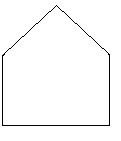 